附件：    2018年山东省技术能手名单王永华    莱芜钢铁集团有限公司高国群    宁津电梯学校      刘文启    山东汇丰工程检测公司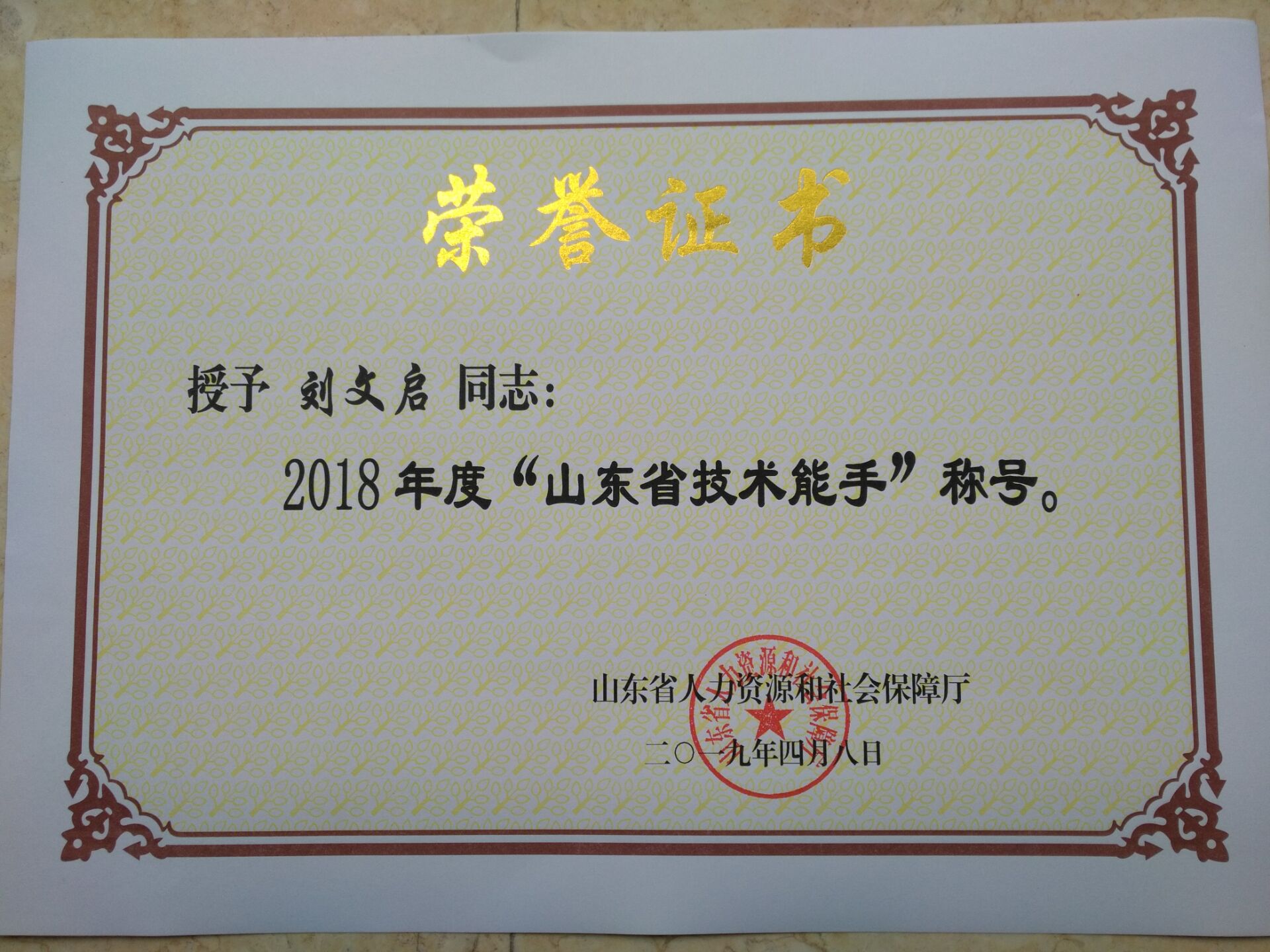 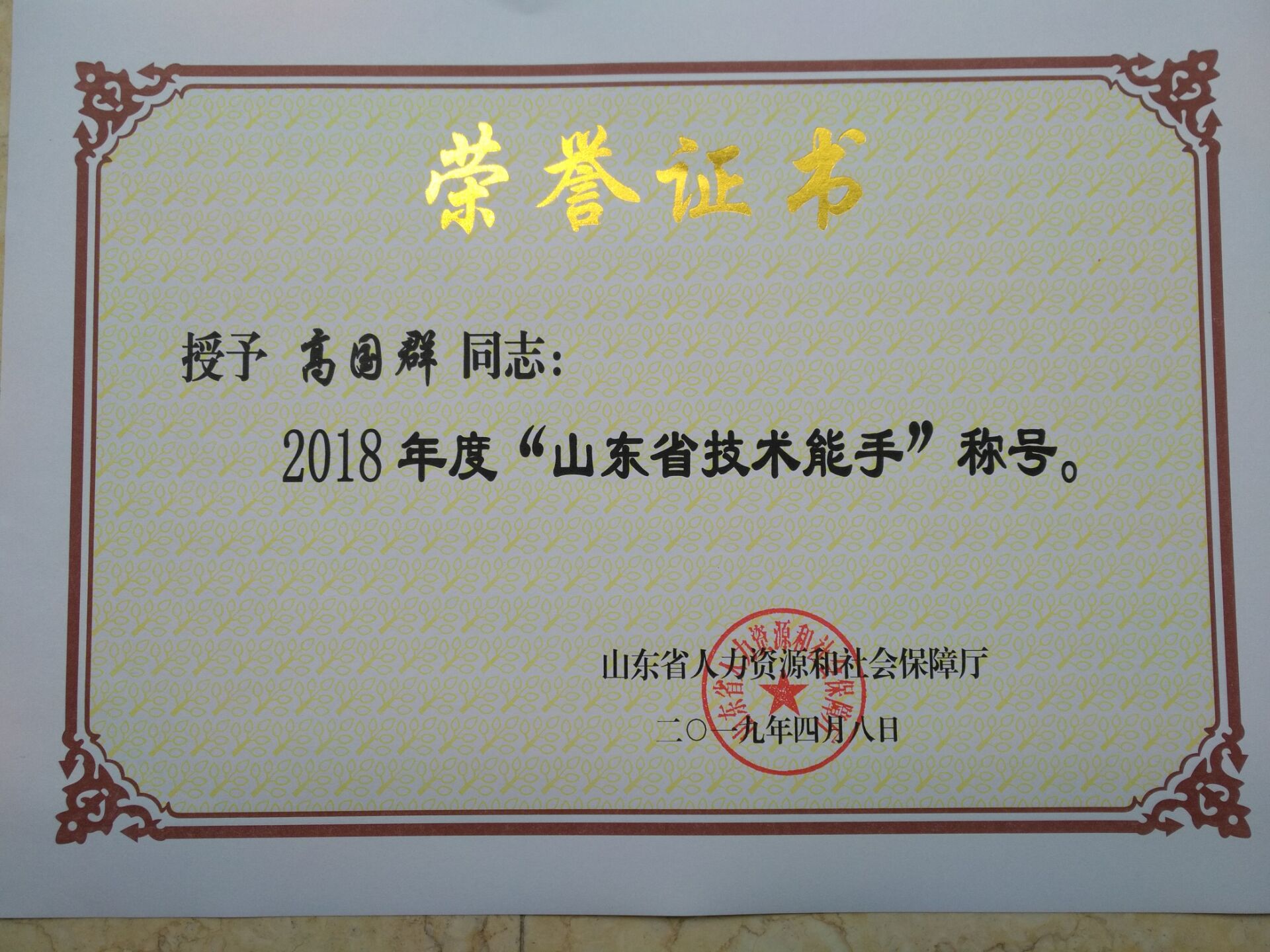 